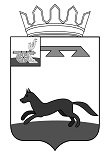 СОВЕТ ДЕПУТАТОВВЛАДИМИРОВСКОГО СЕЛЬСКОГО ПОСЕЛЕНИЯХИСЛАВИЧСКОГО РАЙОНА СМОЛЕНСКОЙ ОБЛАСТИРЕШЕНИЕот 25 мая  2020 г.                                                                                         № 10Об утверждении Порядка представления главным распорядителем средств бюджета муниципального образования Владимировского сельского поселения Хиславичского района Смоленской области  в финансовый орган муниципального образования «Хиславичский район» информации о совершаемых действиях, направленных на реализацию муниципальным образованием Владимировского сельского поселения Хиславичского района Смоленской области права регресса, либо об отсутствии оснований для предъявления искао взыскании денежных средств в порядке регрессаВ соответствии с абзацем 5 части 4 статьи 242.2 Бюджетного кодекса Российской Федерации, руководствуясь статьей Устава муниципальногоОбразования Владимировского сельского поселения Хиславичского района Смоленской области Совет депутатов Владимировского сельского поселения Хиславичского района Смоленской области РЕШИЛ:1.	 Утвердить прилагаемый Порядок представления главным распорядителем средств бюджета муниципального образования Владимировского сельского поселения Хиславичского района Смоленской области в финансовый орган муниципального образования «Хиславичский район»  информации о совершаемых действиях, направленных на реализацию муниципальным образованием Владимировского сельского поселения Хиславичского района Смоленской области права регресса, либо об отсутствии оснований для предъявления иска о взыскании денежных средств в порядке регресса.2.	 Решение опубликовать на сайте муниципального образования «Хиславичский район».3.	 Настоящее решение вступает в силу после его официального опубликования (обнародования).4.	 Контроль за исполнением настоящего решения оставляю за собой.Глава муниципального образованияВладимировского сельского поселенияПочинковского района Смоленской области                                                                   И.А. Шевандина                                                                                                                                  УтвержденоРешением Совета депутатовВладимировского сельского поселенияХиславичского района Смоленской областиот  25.05.2020 г. № 10ПОРЯДОКглавным распорядителем средств бюджета муниципального образования Владимировского сельского поселения Хиславичского района Смоленской области в финансовый орган муниципального образования «Хиславичский район»  информации о совершаемых действиях, направленных на реализацию муниципальным образованием Владимировского сельского поселения Хиславичского района Смоленской области права регресса, либо об отсутствии оснований для предъявления иска о взыскании денежных средств в порядке регресса.1.	 Настоящий Порядок устанавливает правила представления главным распорядителем средств бюджета муниципального образования Владимировского сельского поселения Хиславичского района Смоленской области в финансовый орган муниципального образования «Хиславичский район»  информации о совершаемых действиях, направленных на реализацию муниципальным образованием Владимировского сельского поселения Хиславичского района Смоленской области права регресса, либо об отсутствии оснований для предъявления иска о взыскании денежных средств в порядке регресса.2.	 Финансовый орган муниципального образования «Хиславичский район» в течение 15 календарных дней со дня исполнения за счет казны муниципального образования Владимировского сельского поселения Хиславичского района Смоленской области судебного акта о возмещении вреда уведомляет об этом главного распорядителя средств бюджета муниципального образования Владимировского сельского поселения Хиславичского района Смоленской области (далее - главный распорядитель).3.	 После получения уведомления главный распорядитель при наличии оснований для предъявления иска о взыскании денежных средств в порядке регресса в течение 10 календарных дней направляет в финансовый орган муниципального образования «Хиславичский район» запрос о предоставлении копий документов (платежных поручений), подтверждающих исполнение администрацией муниципального образования Владимировского сельского поселения Хиславичского района Смоленской области за счет казны муниципального образования Владимировского сельского поселения Хиславичского района Смоленской области судебного акта о возмещении вреда.4.	 Копии документов (платежных поручений), подтверждающих исполнение администрацией муниципального образования Владимировского сельского поселения Хиславичского района Смоленской области за счет казны муниципального образования Владимировского сельского поселения Хиславичского района Смоленской области судебного акта о возмещении вреда, направляются финансовым органом муниципального образования «Хиславичский район» главному распорядителю в срок, не превышающий 15 календарных дней со дня поступления запроса, указанного в пункте 3 настоящего Порядка.5.	Информация о совершаемых главным распорядителем действиях, направленных на реализацию муниципальным образованием Владимировского сельского поселения Хиславичского района Смоленской области права регресса, либо об отсутствии оснований для предъявления иска о взыскании денежных средств в порядке регресса представляется главным распорядителем в финансовый орган муниципального образования «Хиславичский район» ежеквартально не позднее 25 числа месяца, следующего за отчетным кварталом, в форме электронного документа, подписанного усиленной квалифицированной электронной подписью руководителя главного распорядителя или уполномоченного им лица, либо в виде документа на бумажном носителе, подписанного руководителем главного распорядителя или уполномоченным им лицом.